OŠ K2ODGOVORE UPISUJETE NA LIST ZA ODGOVORE!										    Broj bodovaZADATAK 2.1. Na smetlištima se često nalaze razni otpadni materijali u kojima se nakuplja voda. Ustajala se voda također često nađe u vrtovima jer je ljudi koriste za zalijevanje povrća i drugog bilja. Takva je ustajala voda stanište organizmima koji mogu izazvati različite bolesti. 												a)  navedite prijenosnika bolesti za kojeg postoje GLOBE protokoli	              0,5Odgovor: komaracb)  o kojem čimbeniku okoliša ovisi hoće li taj prijenosnik bolesti u jednoj godini imati 2 ili 3 generacije potomaka?						      	    0,5Odgovor: temperatura (temperatura vode/ zraka)				 ZADATAK 2.2. Uočili ste da neko jezero na vašem istraživačkom području ima bogatu planktonsku zajednicu. Želite istražiti mijenja li se prozirnost tijekom godine i ovisi li ona o količini planktona.  		 	   								       1	Među ponuđenima, odaberite tvrdnju koja bi najbolje odgovarala kao hipoteza za istraživanje uočenog problema. Slovo uz odabranu tvrdnu upišite na list za odgovore:Prozirnost se mjeri uz pomoć Secchi diska ili pomoću cijevi za prozirnost.Ovisi li prozirnost o količini planktona?Prozirnost je manja ljeti, kad je veća količina planktona.Prozirnost je potrebno mjeriti više puta tijekom godine. Koji raspon pH vrijednosti predstavlja optimalne životne uvjete za većinu vodenih organizama, pripadnika biljnog i životinjskog svijeta ?Raspon upišite na list za odgovore!		   	    				       1	Odgovor: 6,5 – 8,5  (6 – 8)	Navedite 2 prirodna čimbenika koji mogu utjecati na promjenu pH vrijednosti jezerske vode. Navedite čimbenike koji NE uključuju direktno djelovanje čovjeka (poput otpada, kanalizacije, tvorničkih ispusta).      	      			2	Odgovori koji se priznaju: kisele kiše, truleći, raspadajući organski materijal (truleće lišće), ispiranje kiselog tla, otapanje stijena, povećano otapanje CO2 iz zraka…Navedite 2 biološka čimbenika koji mogu smanjiti količinu otopljenog kisika u vodi.        										   2 Odgovor: bakterijska razgradnja, puno heterotrofnih organizama (potrošača) koji ga troše, uništavanje ili nestanak fotosintetskih organizama  	Slika 2.6. (prilog) prikazuje rezultate mjerenja na školskoj hidrološkoj postaji.  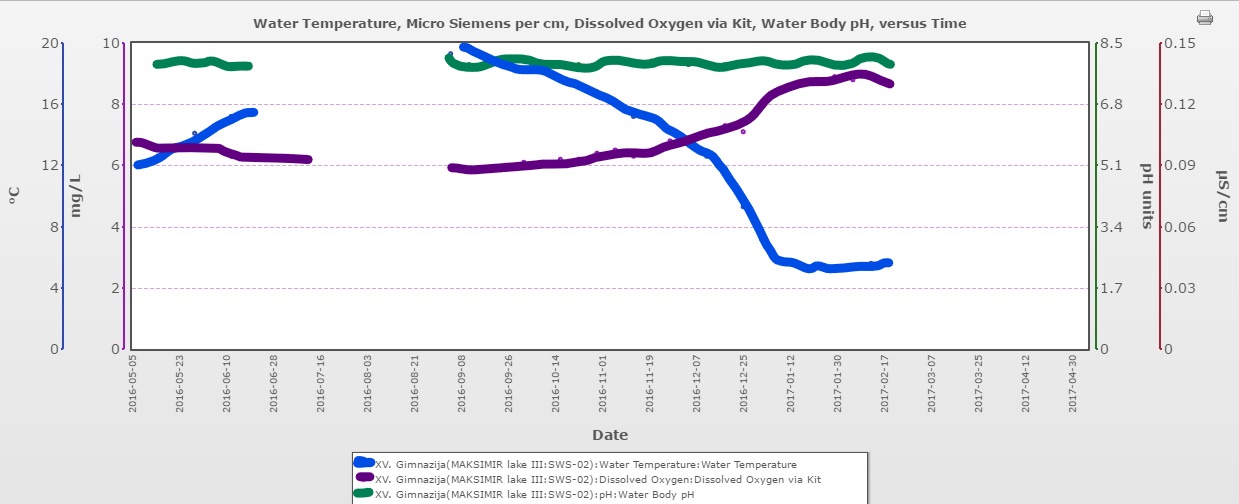 Prema podacima sa slike odredite u kojem su odnosu temperatura vode i pH vrijednost. Odnos kratko definirajte (opišite) na listu za odgovore.       	   	1	Odgovor :  temperature ne utječe na pH vrijednost vode (u neutralnom odnosu/ nisu povezani)					  		Uočite na grafu vremensko razdoblje za koje nedostaju mjerni podatci i pretpostavite kakve bi bile vrijednosti koncentracije otopljenosti kisika u odnosu na prethodno razdoblje. 						  			 1 Može se pretpostaviti da će se u tom razdoblju koncentracije kisika smanjivati Objasnite svoje predviđanje							   	1Priznaju se odgovori: koncentracija kisika se smanjuje s povećanjem temperature ljeti	  